RÁKOSMENTI HELYTÖRTÉNETISÉTÁLÓLAPOK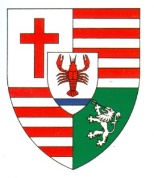 IDE ILLESSZÉTEK A CSAPATKÉPET A TAGOK NEVÉVEL!    Értékelő pont	3   Az itt, és a további helyeken beillesztett csapatfotók nem kerülnek internetes felületre, értékelés után visszakerülnek a játékban résztvevő iskolákba.A felkészítő neve: ............................................................................................................Az iskola neve: .................................................................................................................A MEGOLDÁS HATÁRIDEJE:2021. NOVEMBER 29. HÉTFŐ 12.00 ÓRAA LEADÁS HELYE:ZRÍNYI MIKLÓS ÁLTALÁNOS ISKOLA 1171 SISAKOS SÁSKA UTCA 3.A feladatokat csak úgy lehet megoldani, hogy a csapatok a helyszínekre mennek és fotókkal bizonyítják jelenlétüket.  Célszerű ezért egy olyan személynek is jelen lenni, aki a csapatot fényképezi.A megoldásokat kinyomtatva lehet leadni!A határidőn túl leadott anyagokat nem áll módunkban értékelni!A verseny fő támogatója: Rákosmente ÖnkormányzataSzívesen veszünk egyéb felajánlásokat is, amelyeket a jelentkezéssel együtt kérünk leadni!Összeállította: Szanyi Dezső 1. FELADAT								Értékelő pontszám	3+3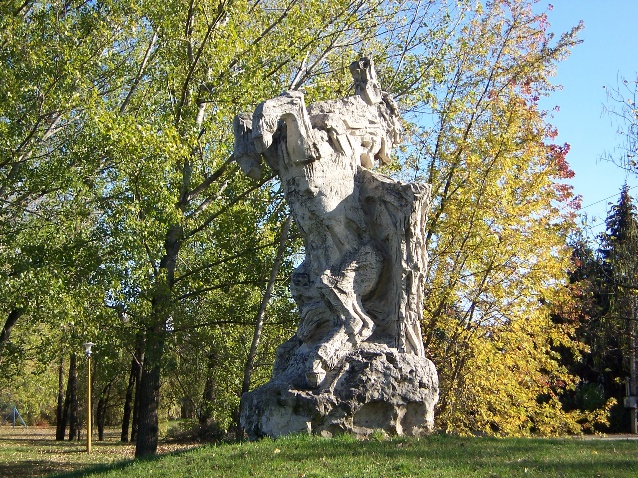 1. Melyik városrészben áll a szobor?..............................................................................2. Ki a szobor alkotója:..............................................................................3. Mi a szobor címe?..............................................................................Ide illesszétek a jelenléteteket bizonyító fotót!
2. FELADAT								Értékelő pontszám	4+34. Melyik városrészben található ez az emlékmű? 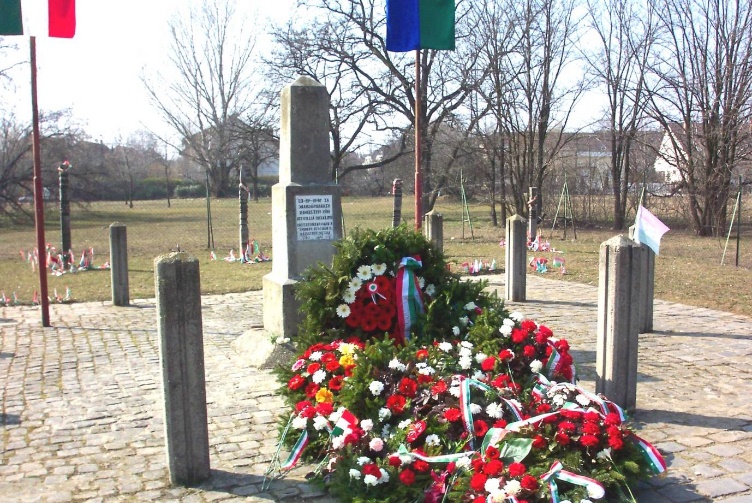 ................................................................5. Kiknek a tiszteletére emelték?   ...............................................................6. Melyik utcában van az emlékmű?  ...............................................................Érdeklődj! Mióta van címere a XVII. kerületnek? .....................................................................Ide illesszétek a jelenléteteket bizonyító fotót!
3. FELADAT								Értékelő pontszám	4+37. Kinek a szobra van a képen?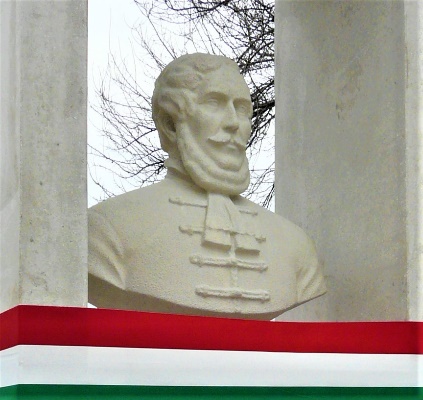 .................................................................................................8. Melyik városrészben és pontosan hol áll a szobor?.................................................................................................9. Mi van a szobor alá vésve?.................................................................................................Ide illesszétek a jelenléteteket bizonyító fotót!
4. FELADAT								Értékelő pontszám	5+3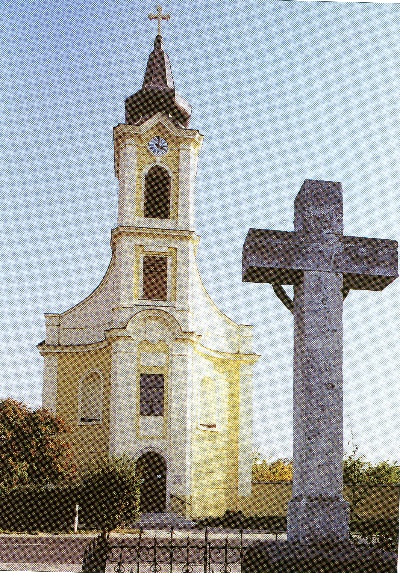 10. Milyen felekezetű templom látható a képen?.....................................................................................................11. Melyik városrészben áll a templom?.....................................................................................................12. Mikor szentelték fel a templomot? (Emléktábla jelzi!).....................................................................................................13. Miről vált nevezetessé a templom, ami 1848. aug. 29-én történt?......................................................................................................
Ide illesszétek a jelenléteteket bizonyító fotót!
5. FELADAT								Értékelő pontszám	3+3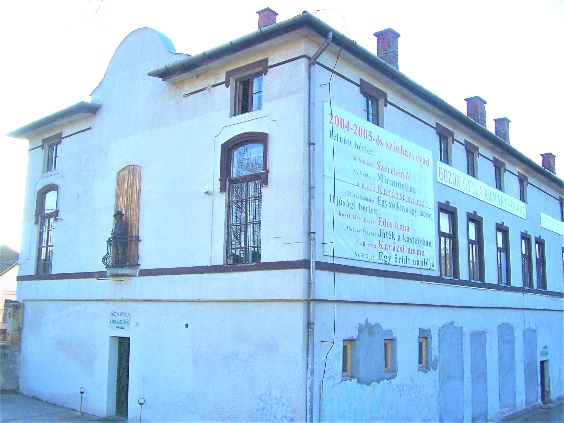 14. Melyik városrészben látható az épület?..................................................................................15. Mi az épület neve? (Felújítás alatt áll!)..................................................................................16. Kinek a szobra van kiállítva az elülső falra?..................................................................................Ide illesszétek a jelenléteteket bizonyító fotót!
6. FELADAT								Értékelő pontszám	3+3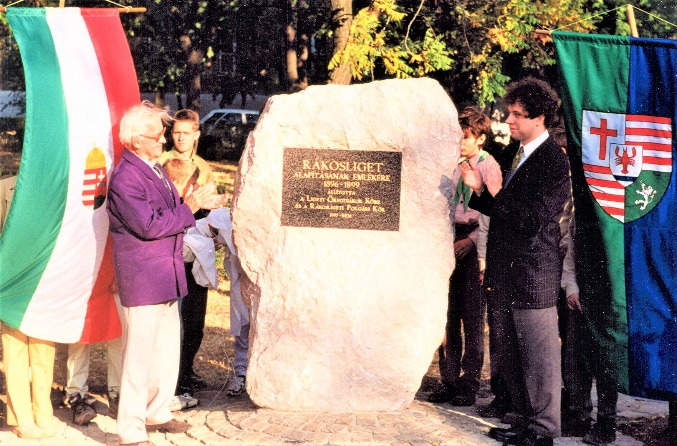 17. Melyik városrészben áll az emlékmű?.........................................................................18. Milyen alkalomból állították fel?..........................................................................19. Mi volt a kerületrész neve az alapításkor?..........................................................................
Ide illesszétek a jelenléteteket bizonyító fotót!
7. FELADAT								Értékelő pontszám	5+320. Melyik városrészben található ez a szobor?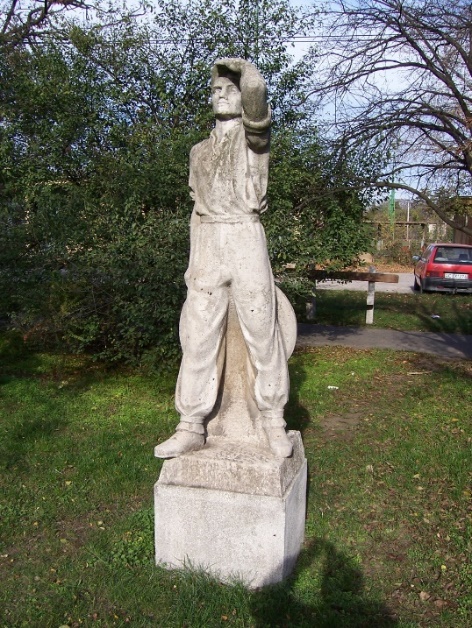 ..........................................................................................21. Minek az épülete áll a szobor mögött?..........................................................................................22. Ki az alkotója és mi a címe? .........................................................................................23. Hol állt 1976 előtt ez a szobor? ..........................................................................................24. Mi volt a funkciója a szobornak 1976 előtt? ..........................................................................................Ide illesszétek a jelenléteteket bizonyító fotót!
8. FELADAT								Értékelő pontszám	5+325. Melyik városrészben található ez a szobor? 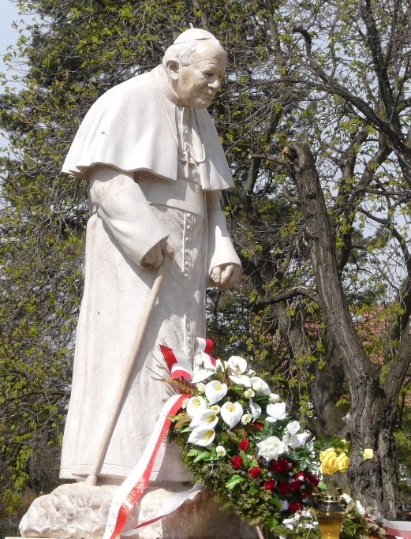 ...................................................................................................26. Ki az alkotója és kit ábrázol a szobor?...................................................................................................27. Milyen származású volt a szobor modellje?...................................................................................................28. Melyik épület mellett áll a szobor?...................................................................................................Ide illesszétek a jelenléteteket bizonyító fotót!

9. FELADAT								Értékelő pontszám	5+329. Melyik városrészben van ez az épület?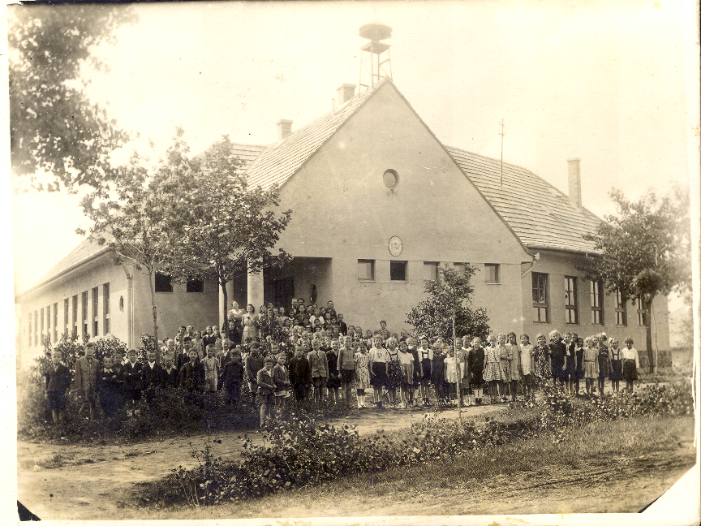 ......................................................................30. Mire szolgált az épület? ......................................................................31. Melyik két utca sarkán van az épület? ......................................................................32. Ma hogy hívják az intézményt, aminek része ez az épület?......................................................................Ide illesszétek a jelenléteteket bizonyító fotót!
10. FELADAT								Értékelő pontszám	6+3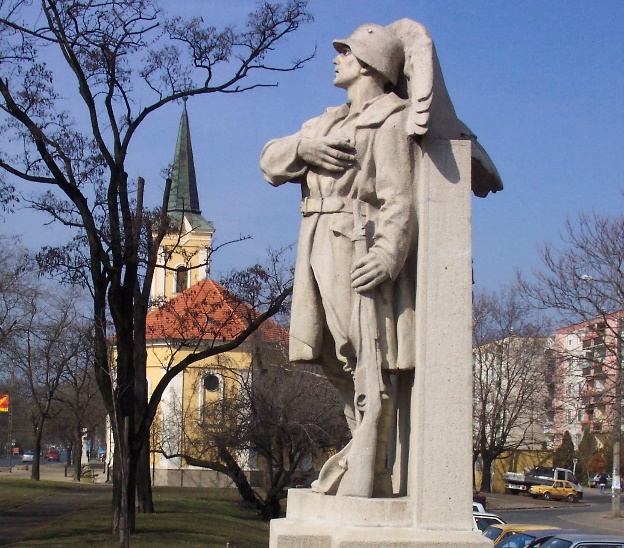 33. Melyik városrészben található ez a szobor?..........................................................................34. Kiknek az emlékére készült a szobor? ..........................................................................35. Kinek az alkotása ez a szobor..........................................................................36. Melyik híres budapesti szobrot alkotott a művész, ami Budapest egyik jelképévé is vált?..........................................................................37. Milyen idézet olvasható a szobron?  ......................................................................................................................................................38. Kinek, melyik verséből való az idézet?......................................................................................................................................................Ide illesszétek a jelenléteteket bizonyító fotót!
11. FELADAT								Értékelő pontszám	4+3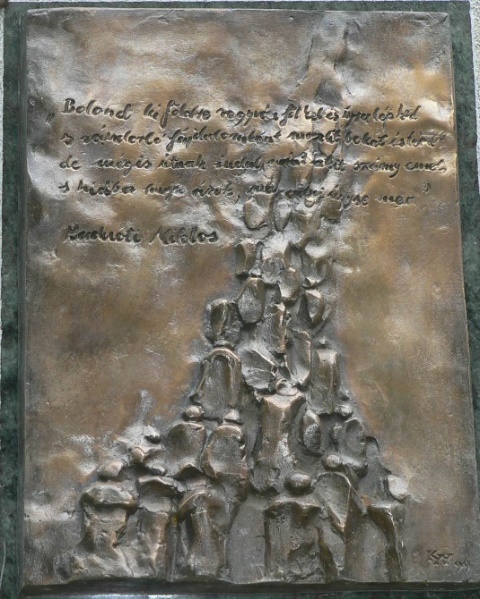 39. Melyik városrészben található ez az emlékhely?............................................................................................40. Kiknek az emlékére állíttatott a tábla?............................................................................................41. Radnóti Miklós melyik verséből van a táblán szereplő idézet?...........................................................................................42. Melyik rákosmenti közintézmény működik az épületben, amelyre a tábla ki van téve? ..........................................................................................Ide illesszétek a jelenléteteket bizonyító fotót!
12. FELADAT								Értékelő pontszám	3+343. Melyik városrészben áll a szobor?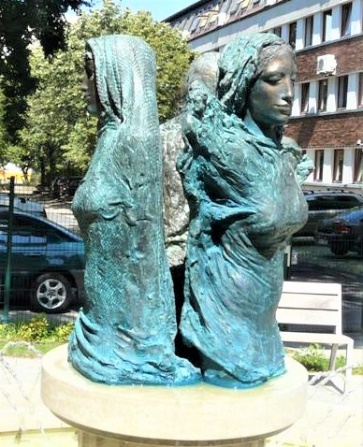 .......................................................................................................44. Kikről készült szobor?.......................................................................................................45. Kinek az alkotása ez a szobrot? .......................................................................................................
Ide illesszétek a jelenléteteket bizonyító fotót!
13. FELADAT								Értékelő pontszám	3+3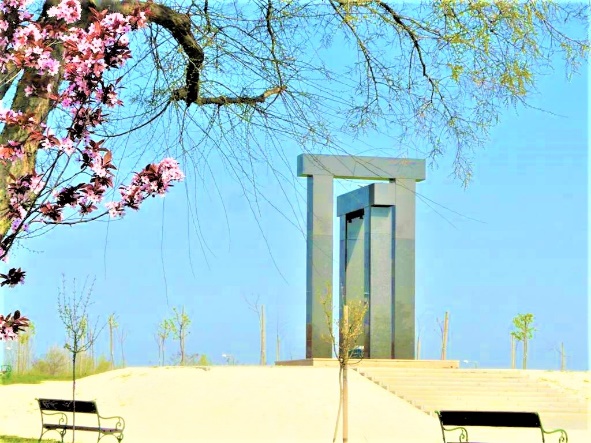 46. Melyik iskola mellett áll az emlékmű?...................................................................................47. Kikre emlékezünk az emlékműnél?...................................................................................48. Kinek az alkotása?...................................................................................
Ide illesszétek a jelenléteteket bizonyító fotót!
14. FELADAT								Értékelő pontszám	3+3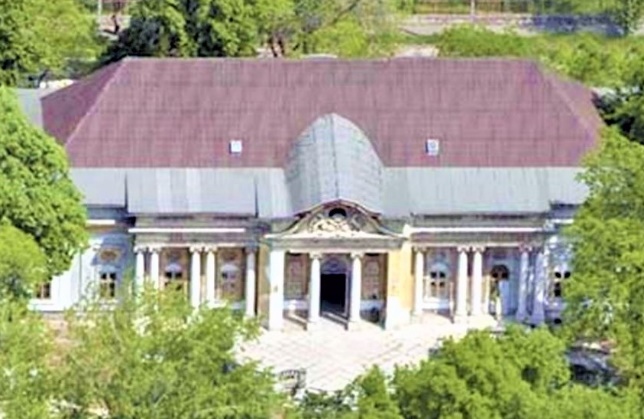 49. Miről készült a légifotó?.............................................................................50. Melyik városrészben áll az épület?.............................................................................51. A volt tulajdonosoknak milyen szerepük volt az itt élők körében?.............................................................................
Ide illesszétek a jelenléteteket bizonyító fotót!
15. FELADAT								Értékelő pontszám	4+352. Melyik városrészben áll a műalkotás?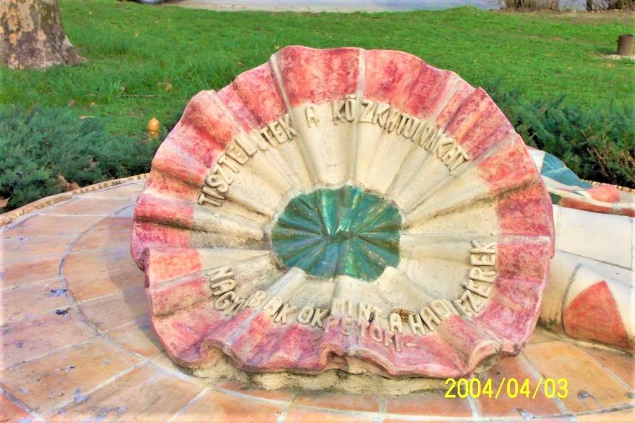 ...............................................................................53. Kinek az alkotása a Kokárda?...............................................................................54. A Kokárdán lévő felirat kinek a verse?...............................................................................55. Kiknek állítottak emléket a Kokárdával?.......................................................................................................................................................Ide illesszétek a jelenléteteket bizonyító fotót!

16. FELADAT								Értékelő pontszám	4+3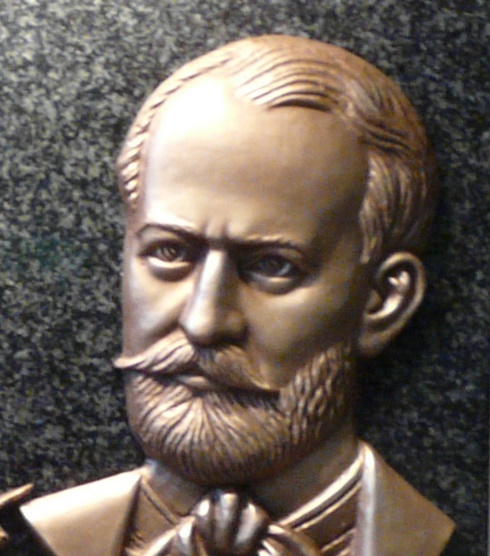 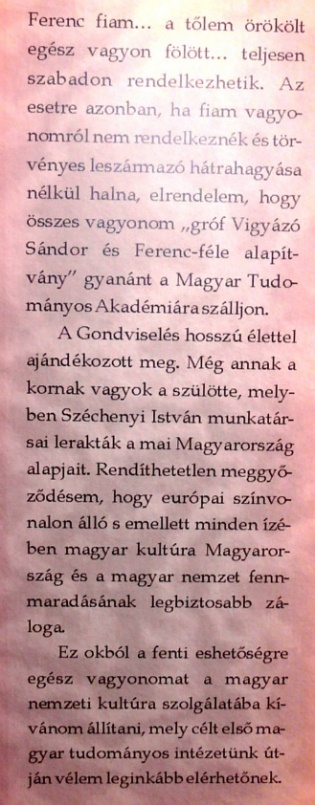 56. Melyik városrészben található ez az emlékhely?  .....................................................57. Melyik intézményben látható? .....................................................58. Kit ábrázol a tábla?.....................................................59. Miért nevezték el a közintézményt róla? ...............................................................................................................
Ide illesszétek a jelenléteteket bizonyító fotót!
17. FELADAT								Értékelő pontszám	4+360. Melyik városrészben található ez a féldombormű? 	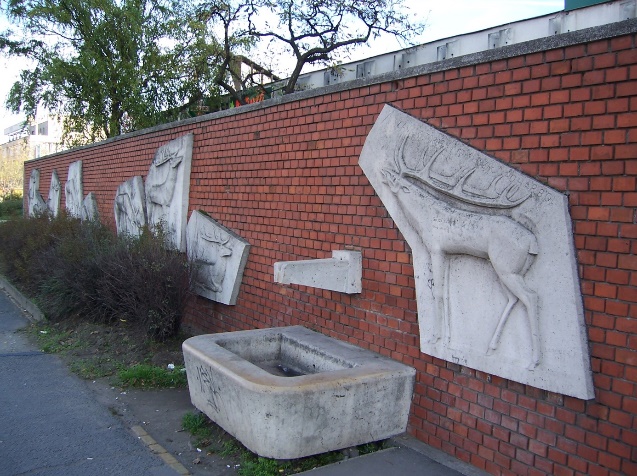 .............................................................................61. Ki az alkotója és mi a címe? 	.............................................................................62. Kinek a műve ihlette a műalkotást? 		............................................................................63. Hány szarvas látható a féldomborművön? 											  ............................................................................Ide illesszétek a jelenléteteket bizonyító fotót!					  18. FELADAT								Értékelő pontszám	3+364.  Melyik városrészben található ez az oszlop? 	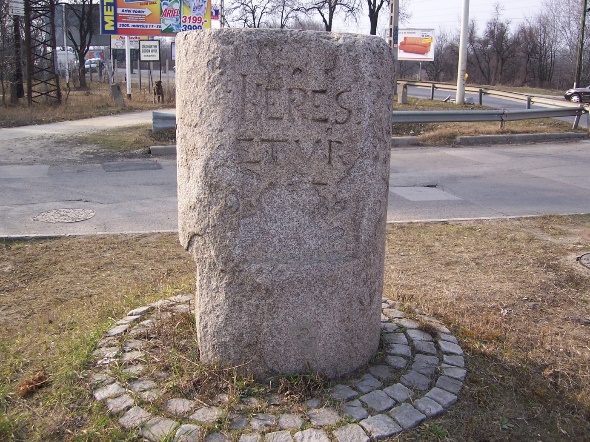 ...............................................................................65. Mi volt a szerepe ennek a kőnek?	...............................................................................66. Mi van a kő másik oldalára írva? 	...............................................................................Ide illesszétek a jelenléteteket bizonyító fotót!					  PEST 173819. FELADAT								Értékelő pontszám	4+367. Melyik városrészben található ez az emlékmű? 	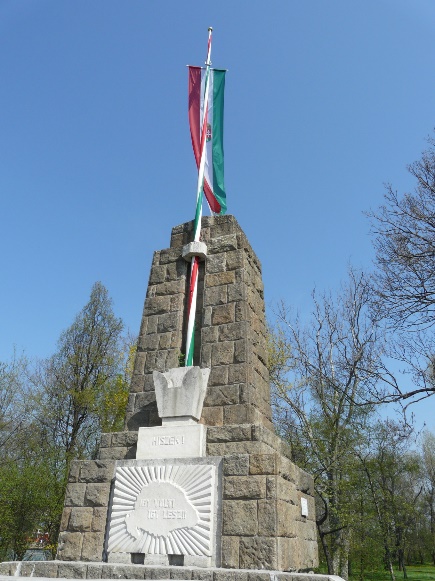 ..................................................................................................68. Milyen esemény emlékére készült?	..................................................................................................69. Mikor volt ez az esemény? 	..................................................................................................70. Mi az emlékmű mögötti terület neve?	..................................................................................................Ide illesszétek a jelenléteteket bizonyító fotót!					  20. . FELADAT								Értékelő pontszám	3+371. Melyik városrészben áll a ház és a szobor?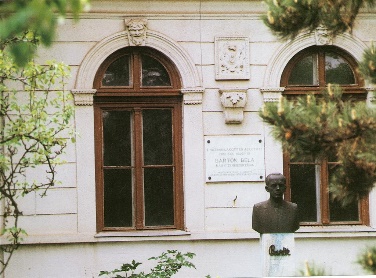 ...........................................................................72. Kinek állítottak itt emléket?...........................................................................73. Mi az oka az emlékhely kialakításának?...........................................................................
Ide illesszétek a jelenléteteket bizonyító fotót!					  21. FELADAT			       			            Értékelő pontszám	3+3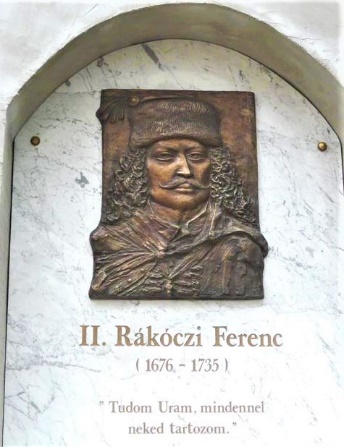 74. Melyik városrészben látható e féldombormű?..............................................................................................................75. Melyik épület falán látható?..............................................................................................................76. Mi az oka, hogy emléktáblát avattak neki itt?..............................................................................................................
Ide illesszétek a jelenléteteket bizonyító fotót!					  22. FELADAT			       			            Értékelő pontszám	4+377. Melyik városrészben található ez a szobor?  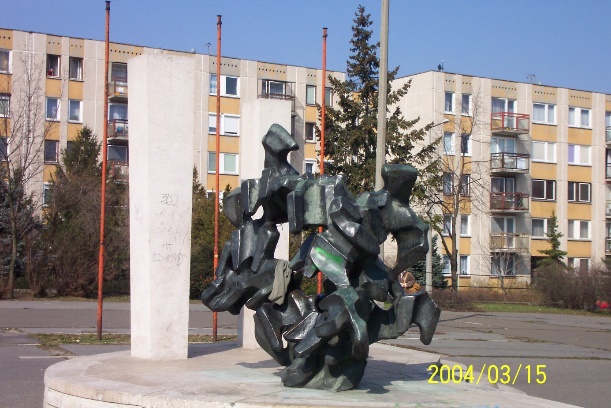 ...............................................................................78. Ki az alkotója? ................................................................................79. Mi a címe a szobornak? ................................................................................80. Kikre emlékeznek a szobornál?						...............................................................................  Ide illesszétek a jelenléteteket bizonyító fotót!					  